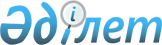 Ақтау қаласының Бас жоспары туралы
					
			Күшін жойған
			
			
		
					Қазақстан Республикасы Үкіметінің 2005 жылғы 10 ақпандағы N 128 Қаулысы. Күші жойылды - Қазақстан Республикасы Үкіметінің 2012 жылғы 5 қыркүйектегі № 1147 Қаулысымен

      Ескерту. Күші жойылды - ҚР Үкіметінің 2012.09.05 № 1147 Қаулысымен.      "Қазақстан Республикасындағы сәулет, қала құрылысы және құрылыс қызметi туралы" Қазақстан Республикасының 2001 жылғы 16 шiлдедегi N 242-ІІ  Заңына сәйкес және Маңғыстау облысының әкiмшiлiк орталығы Ақтау қаласының құрылысын кешендi дамытуды қамтамасыз ету мақсатында Қазақстан Республикасының Yкiметi  ҚАУЛЫ ЕТЕДІ: 

      1. Қосымшаға сәйкес Маңғыстау облыстық мәслихаты мақұлдаған Ақтау қаласының Бас жоспары бекiтiлсiн. 

      2. Осы қаулы қол қойылған күнiнен бастап күшiне енедi.       Қазақстан Республикасының 

      Премьер-Министрі  

  Ақтау қаласы бас жоспарының негiзгi ережесi  

  1. Жалпы ереже       Ленинград жобалау институтының сәулетшiлерi соңғы бекiткен бас жоспары 1983 жылы орындалды. 

      Экономика және тұрғын үй саясатындағы үлкен өзгерiстер, қаланың жаңа бас жоспарын жобалау қажеттігін туғызды. Ақтау қаласының бас жоспарын әзiрлеуге қалалық бюджетінен қаражат бөлінді. 

      2003 жылдың сәуірінде Ақтау қаласының бас жоспарын әзiрлеу жөнiндегi қызмет көрсетулердi мемлекеттiк сатып алуға конкурс өткiзiлдi. Жеңiмпазы болып "КадастрГрадПроект" ЖШС ОФ белгiлендi, ол шартқа сәйкес Ақтау қаласының бас жоспарын әзiрлеудi аяқтады. 

      Ақтау қаласы әкiмiнiң жұмыс бабындағы кеңесiнде қаланы дамытудың 7 нұсқасы қаралып, соның нәтижесiнде сегiзiншi нұсқасы әзiрлендi, ол одан әрi жобалау үшiн түпкiлiктi нұсқа ретiнде қабылданды. 

      Қаралатын жоба, қаланы кешендi дамытуды, қала құрылысын салуды аймаққа бөлудi, қоғамдық қызмет көрсету жүйесiн қалыптастыруды, көлiк және инженерлiк инфрақұрылымды дамытуды, ұзақ мерзiмдi болжамды кезеңге аумақтарды абаттандыруды және резервке қалдыруды айқындайтын негiзгi құжат болып табылады. 

      Бас жоспарды әзiрлеу екi сатыда жүргiзiлдi: 

      - Қаланың 2030 жылға дейiнгi кезеңге арналған қала құрылысы дамуының тұжырымдамасы; 

      - 2020 жылға дейiн есептелген мерзiмi бар Бас жоспары.  

  2. Жобалық шешiмінің жалпы сипаттамасы       Ақтау қаласы 2020 жылға дейiнгi кезеңде Қала құрылысы дамуының Тұжырымдамасына сәйкес Каспий теңiзiнiң жағалық жолағын бойлай солтүстiк-батыс бағытқа қарай дамитын болады. Солтүстiк-шығыс жағында қала құрылысын салу Ақтау - Форт-Шевченко автомобиль магистралына дейiн кеңейтiлетiн болады. 

      Қаланың екi бөлiкке - ел қоныстанған (батыс) және өнеркәсiп - өндiрiстiк (шығыс) аймаққа бөлiнуi сақталады. Қалада өзiнiң қалыптасқан аумақтық ауқымында, өнеркәсiп - өндiрiстiк бөлiгi, ел қоныстанған бөлiктен бiрнеше есе асып түседi. Тұжырымдамада өнеркәсiптiк аумақтың сыртқы Шекарасы өзгерiссiз сақталған, ал ел қоныстанған аумақ 3 еседен аса ұлғайтылған. Өнеркәсiптік әлеуеттiң дамуы әрекет үстiндегi кәсiпорындарды қайта ұйымдастыру, тығыз құрылыс салу және жер учаскелерiн барынша тиiмдi пайдалану есебiнен жүргiзiлетiн болады. 

      Қала құрылысын салуды игеруге қажеттi аумақ есептелiмге сәйкес 4700 га құрайды. Осы алаңға Ақтаудың солтүстiк - батыс аумағы мен Маңғыстау, Қызылтөбе, Бiрлiк, Дәулет, Баянды, Приозерный поселкелерiнiң маңайындағы аумақтар енедi. Бас жоспарды әзiрлеу кезеңiнде жоғарыда аталған поселкелер 2001-2003 жылдарда жаңадан жеке тұрғын үй құрылысын салу есебiнен белсендi түрде кеңейе түстi. 

      Ақтау қаласының орналасқан жерiнiң табиғи ерекшелiгi тұрғысынан мынадай функционалдық бағыттар қабылданды. Бүкiл қаланы бойлай жатқан жағалық жолақ пен одан тысқары жерлер халықтың демалысы үшiн тартымды жер болып табылады сондықтан да бас жоспардың жобасында оған жағажайлар, спорт және көңiл көтеретiн кешендер, кафе, қонақ үйлер, санаториялар, пансионаттар, саябақтар, аттракциондар мен демалыстың басқада объектiлерi орналастырылған тынығу аймағы қарастырылған. 

      Қаланың солтүстiк - батыс жағына орналасқан жаңа аумақтарда Орталық, Басқұдық, Солтүстiк (болжамдық) үш жаңа тұрғын жай алабы Солтүстiк - шығыс жағында орналасқан "Металлург" баубақша қоғамдастығының әрекет үстiндегi тұрғын үй құрылысын салу аумағында, "Шығыс" жеке тұрғын жай алабын ұйымдастыру көзделген "Маңғыстау" тұрғын жай алабы, онымен аттас темiр жол станциясы ауданында қалыптастырылады. 

      Қошқар-Ата қалдықтар қоймасының (қалдық сақтаушы) және тұрғын жай құрылысының санитарлық-қорғау жолағы шегiнде, Ақтау - Форт-Шевченко автомобиль жолын бойлай, солтүстiк - шығыс жақтағы аумақ тек өнеркәсiптiк - өндiрiстiк, коммуналдық - қоймалық және инженерлiк объектiлердi орналастыру үшiн ғана пайдаланылады. Осынау аумаққа әйелдер қолын қажет ететiн зиянсыз өндiрiстегi кәсiпорындар орналастырылатын болады, мұның әлеуметтiк көзқарас тұрғысынан маңызы зор. 

      Осынау екi аймақ арасындағы аумақтар шегiнде тұрғын үй және қоғамдық құрылыстарды орналастыру көзделген. Қаланың жаңа құрылыс салу бағыты, қашықтығы көлденеңi 5 км-ден - 1,5 км-ге дейiн азайтылып, әрекет үстiндегi құрылыс салу шекарасынан ұзындығы 9 км солтүстiк - батыс бағытқа созылып пiшiн үйлесiмдiлiгiне ие болады. 

      Сәулеттiк - жоспарлау мен кеңiстiк ортаны қалыптастыру кезiнде басты тартымды фактор Каспий теңiзi болып табылады. 

      Осы тұрғыдан, жобада бойлай және көлденең жатқан магистральды көшелерi бар қаланың ұдайы жоспарлы құрылымы анықталған. 

      Магистральды көшелер арасындағы қашықтық 500-900 метр шегiнде алынды. 

      Жоспарлама қаңқасы, қала келбетiн қалыптастыратын, магистраль маңайындағы аумағымен астасатын бойлық және көлденең магистральдар және ара-тұра қиылыстар, сәулеттiк ансамбльдер мен кешендер желiсiнен тұрады. Бойлық бағытында - бұл үш негiзгi магистральдан: бipeуi - қаланы теңiз жағынан көмкерiп жатқан жаға тұстан өтедi. Онда тынығу - туристiк, сауықтыру, көңiл көтеру сипатындағы орталықтар, қонақ үйлер, жасыл желектi саябақтар мен гүлзарлар, жағажайлар орналастырылады. Басқа екi магистраль өнеркәсiп аймағын айналып өтiп, бiреуi - аудандық қызмет көрсете қамту орталықтарын бiрiктiрiп, өнеркәсiп аймағынан ел қоныстанған аумаққа келедi; екiншiсi оңтүстiк жақтан бұрынғы Ленин көшесiн бойлай жалғастырып, қиылыстарда iрi желiлiк әкiмшiлiк - қоғамдық орталық көрiнiстерi (бac почтамт, әкiмшiлiк ғимараттар, бизнес - орталығы, жобалау бюросы) қалыптасқан, көп функциональды орталық (карьер орнындағы) арқылы өтiп, қала шекарасына қарай созылады. Суретті қағаз мәтінінен қараңыз       Осы магистральға әкiмшiлiк - қоғамдық, сауда, iскерлiк, спорт, мәдени функциональдық мақсаттағы жалпықалалық орталықтар шоғырландырылады. Осылайша, әрбiр бойлық магистральдың өзiндiк мынадай басымдық функциясы бар: 

      - солтүстiк магистраль еңбек ететiн жерлерге жақындатылған; 

      - орта магистраль - жалпы қалалық маңызы бар әртүрлi функциональды орталықтарды шоғырландырады; 

      - жағалаудағысында - тынығу - көңiл көтеру сипаты басым болады. 

      Осы магистраль Ақшұқыр поселкесiне қарай бағытталған және қаланың келешек даму Тұжырымдамасы бойынша қаладағы iрi спорт орталығы - ипподром болып тұйықталады. Көлденең магистральдардың iшiндегi бастысы, тек жоспарлама сипатында ғана емес, сонымен бiрге жоғары дәрежедегi көркемдiк - эстетикалық сипатын қалыптастыратын бiрегей қалалық элементтен тұратын айшықты әшекейлер болып табылады. Айшықты әшекейлер жаңа орталық ортаны қалыптастырады, онда жалпы қалалық орталықтың барлық функциясы шоғырландырылады. Аса маңызды бiрегей объектiлерi, кешендерi мен ансамбльдерi бар көгалдандырылған саялардың, гүлзарлардың бiрiнен соң бiрiнiң алмасуы қаланың естен кетпес айырықша ажарлы келбетiн санада қалыптастыратын болады. 

      Қаланың әрекет үстiндегi негiзгi көлденең магистральдарының теңiзге қарай баратын қолайлы еңiстiк жолдары болады, осындай тәсiл жаңа қалада да жалғасын табады, теңiзге қарай баратын жалпы қалалық магистральдарда көгалдандырылған гүлзарлар, еңiстiк жолдар, саялар, саябақтар қалыптастырылады. 

      Бас жоспардың жобасында есептелген мерзiмге жалпы пайдаланудағы жасыл желек алаңдарын 123 га дейiн жеткiзу белгiленiп отыр. Қаланың көшелiк - жол желiсiн ұйымдастырудың қабылданған жүйесi, қаланың әртүрлi аудандары арасындағы өзара қолайлы көлiкпен және жаяу жүру байланысының мүмкiндiктерi көзделген, ол сыртқы жолдарға шығуын да қамтамасыз етедi. Келешекте қалада шапшаң жүретiн көлiктi пайдалану көзделуде, ол үшiн жобада осы мақсат үшiн қолданылатын магистральдардың көлденең бағдарының жеткiлiктi өлшемдi көрсеткiштерi кiргiзiлген. 

      Есептелiнген мерзiмге магистральдық көшелiк жол желiсiнiң тығыздығы 2,67 км/км 2 құрайды, 87,8 км магистральдық желi, 174,3 км көшелер мен жергiлiктi маңыздағы жолдар салынатын болады. Қосымша 8 АМС мен 6 техникалық қызмет көрсете қамту станциясының құрылысы салынатын болады. 

      Қаланың одан арғы аумақтық өсуiн ескере келiп, Бас жоспарда тағыда бiрiншi кезектегi 2 және есептелiнген мерзiмге 3 өрт депосының құрылысын салу көзделген.  

  3. Әлеуметтiк-экономикалық даму       Маңғыстау облысын, және атап айтқанда Ақтау қаласын дамытудың стратегиялық мақсаты - соларға барлық әлеуметтiк проблемаларды шешу тәуелдi болатын, орнықты әрi бәсекеге қабiлеттi экономика мен сенiмдi инженерлiк-көлiктiк инфрақұрылымын қалыптастыру болып табылады. Мұның өзi - халықтың өмiр сүру сапасының артуы, экологиялық тепе-теңдiктi қалыпты ұстау, әрекет үстiндегiлерiн жетiлдiру, халықтың өмiр сүруiне қолайлы жағдайлар туғызу мақсатымен жаңадан құрылыс салынатын жерлерде қаланың аумақтық-жоспарлы ұйымдарын қалыптастыру деген сөз. 

      Ақтау қалалық әкiмшiлiгiнiң экономикалық қызметiнiң негiзiн мұнай өндiру өнеркәсiбi құрайды. Жұмыспен қамтылған халықтың едәуiр бөлiгi мұнай өндiру саласында, атап айтқанда кенорындарында және мұнай мен газ өндiруге байланысты қызмет көрсететiн кәсiпорындарында еңбек етедi. 

      Қазiргi кезде қала экономикасы: өнеркәсiп және энергетика, құрылыс, көлiк және байланыс, басқару ұйымдары, қаржылық-несиелiк мекемелер, коммуналдық-пайдалану қызметтерi, қоғамдық тамақтандыру және сауда салаларынан тұрады. 

      Болжамдалған кезеңде шапшаң экономикалық өсу саясатын iске асырылуын қамтамасыз ететiн қала мен облыс экономикасының даму келешегi, мұнай өндiру көлемiнiң өсуiне және iрi өнеркәсiп кешенiн құруға, бiлiм беру мен денсаулық сақтау жүйелерiн жетiлдiруге, туризм, демалыс және көңiл көтеру индустриясын дамытуға байланысты болмақ. 

      Бас жоспарда көзделген экономиканы дамытудың басым бағыттарына мыналар кiредi: 

      - көмiрсутегi базасында, республиканың экспорттық әлеуетiн кеңейту мақсатымен жаңа технологияларды пайдалана отырып қуатты мұнай-химиялық және химиялық кешен құру; 

      - орта және шағын бизнес кәсiпорындары едәуiр бөлiгiнiң қатысуымен тамақ, тоқыма, тiгiн және былғары өнеркәсiбiн одан әрi дамыту; 

      - әрекет үстiндегi жоғары оқу орындарында экскурсия жүргiзушiлерiн, аудармашы бастап алып жүрушiлерiн, өнертанушыларды даярлау жөнiнде арнайы бөлiмдер ұйымдастыру және "Туризм және демалыс индустриясы", "Құрылыс салу", "Сауда-саттық", "Қонақ үйлер мен мейрамханалар" салаларында жұмыс iстеу үшiн орта және төменгi буындағы мамандар даярлау жөнiнде арнаулы орта оқу орындарын құру; 

      - Бас жоспарда көзделген, тұрғын үй-азаматтық құрылыс жөнiндегi бағдарламаларды iске асыру мақсатымен, жұмыс істемей тұрған кәсiпорындарды қайта қалпына келтiру, құрылыс материалдары мен конструкцияларының жаңа өндiрiстерi құрылысын салу базасында құрылыс кешенiн құру және кеңейту. 

       Өнеркәсiп - қала экономикасындағы негiзгi сала болып табылады. 2002 жылы Ақтау қаласының әрекет үстiндегi өнеркәсiп кәсiпорындары мен өндiрiстерi 168,5 млрд. теңгенiң өнеркәсiп өнiмдерiн өндiрдi, оның нақты көлемiнiң индексi 2001 жылға 113,4% құрады. 

      Қала кәсiпорындары өндiрген тауар өнiмдерiнiң үлесi республикалық еңбек бөлiнiсiнде 7,4%, облыстық - 61,5% құрады. 

      Өндiрiлген өнiмдер көлемiнiң 93,0 пайызы тау-кен өндiру өнеркәсiбiнiң, 5,2 - электр энергиясын өндiру мен бөлу өндiрiсiнiң, 1,8 - өңдеу өнеркәсiбiнiң үлесiне тиедi. Тау-кен өндiру саласы құрылымының 99,9% мұнай, газ өндiру секторының үлесiне тиесiлi. 

      Ақтау қаласының кәсiпорындары 2002 жылы облыс шикi мұнай көлемiнiң 61% өндiрдi. 

      Қазiргi кезде мейлiнше iрi кәсiпорындар мен өндiрiстер - мұнай, газ өндiретiн фирмалар, "Актал-ЛТД" химия кешенi, "Пластмасса зауыты" ЖШС. 

      Осынау кәсiпорындарда 2002 жылы өнеркәсiп-өндiрiсi қызметшiлерi санының 93,0% жуық адам жұмыс iстедi. 

      Ақтау қаласының Бас жоспары өнеркәсiп өндiрiсiнiң жедел өсуiн көздейдi, мұның өзi халықты жұмыспен қамти отырып, еңбек етуге жеткiлiктi сандағы орындарды құруға мүмкiндiк бередi. 

      Мұнай өндiру қарқынын арттыруға, әрекет үстiндегi кәсiпорындар қызметiнiң нәтижесiнен өнеркәсiп өндiрiсiнiң өсу қарқынын одан әрi арттыруға, сондай-ақ республиканың экспорттық әлеуетiн дамыту мақсатымен жаңа технологияларды пайдалана отырып көмiрсутегi шикiзаты базасында қуатты мұнайхимиялық және химиялық кешенiн құруға бағытталған өнеркәсiп саясаты өнеркәсiп өндiрiсi көлемiнiң елеулi түрде өсiмiне әкеледi. 

      Өнеркәсiптiң барлық саласы дами түседi, олардың арасында, соларға құрылыс материалдары өндiрiсiнiң, тоқыма және тiгiн өнеркәсiбiнiң дамуы тәуелдi болатын, химия және мұнайхимия басымдық бағытта болып табылады. 

      Көмiрсутегiн өңдеу және олардың қалдықтарын қайта пайдалану, iс жүзiнде тiршiлiк қызметiнiң барлық саласында пайдалануға болатын және iшкi рынокта ғана емес, сонымен қатар республикадан тысқары жерлерде де сұранысқа ие әртүрлi материалдар мен бұйымдардың сан алуан түрiн шығаруға мүмкiндiк бередi. 

      Бас жоспарда прогрессивтi технологияларды пайдалану негiзiнде мынадай кәсiпорындар мен өндiрiстер құрылысын салу ұсынылған: 

      - полимерлi гидрогели өндiру зауыты; 

      - қуаңшылық аймақ жағдайында ылғалды қамтамасыз ету мақсатымен, оларды ауыл шаруашылығында пайдалану үшiн гидрогели негiзiнде, полимерлi композициялар зауыты; 

      - гидрогелидi пайдалану негiзiнде медициналық препараттар мен заттар фабрикасы, бұл - медицинаның көптеген өзектi проблемаларын шешуге мүмкіндік береді; 

      - бұрғылау ұңғымаларынан мұнай қалдығын алу кезiнде, iрi тұндырғыштарсыз-ақ мүмкiндiк беретiн, оларды пайдалану арқылы бұрғылау ерітiндiлерiн тұрақтандырғыштар мен сулы мұнай эмульсияларын бұзушыларын шығаратын, мұнай өнеркәсiбiне арналған гидрофильдi полимер өндiру зауыты; 

      - электрондық бұйымдар зауыты; 

      - синтетикалық каучук зауыты; 

      - синтетикалық талшық комбинаты, оның құрылысын салу, маталар, жасанды үлбiрлер, канаттар және с.с. шығару үшiн тоқыма саласын шикiзатпен қамтамасыз етуге мүмкiндiк бередi; 

      - әйнектi пластикалар зауыты (шынылыталшықтар, шынылытоқымалар), олар құрылыс материалдары өндiрiсiнде ойдағыдай пайдаланылады; 

      - лакпен бояу материалдары зауыты; 

      - электр оқшаулау материалдары зауыты; 

      - тамақ және тамақ емес өнiмдерге арналған буып-түю материалдарын шығару зауыты; 

      - композиттер негiзiндегi құрылыс материалдары зауыты; 

      - санитарлық-техникалық жабдықтар шығару зауыты; 

      - спорт бұйымдарын шығару кәсiпорны; 

      - пластмасса ойыншықтар фабрикасы; 

      - жуу құралдарын шығару кәсiпорны; 

      - композициялық материалдардан жиһаз шығару зауыты және басқалары. 

      Өнеркәсiпті дамыту үшiн "Еркiн экономикалық аймақ" құрудың маңызды мәнi бар, себебi, бұл - салықтық және кедендiк жеңiлдiктер мен преференциялар көздестiретiн ЕЭА аумағында айырықша режим орнату жолымен жоғары қосылған құны бар iшкi сыртқы рыноктарда бәсекеге қабiлеттi әртүрлi өндiрiстердi осында шоғырландыруға мүмкiндiк бередi. 

      Мұнайхимиялық және химиялық кешенiнiң бiрқатар кәсiпорындары құрылысын салуды да ЕЭА режимiнде жүзеге асыруға болады, бұл - қарымды инвесторларды тарта түседi. 

      Қазiргi заманғы және келешектегi өнеркәсiптiң салалық құрылымы қызметшiлерiнiң санымен бiрге 1 кестеде келтiрiлiп отыр.                                                            1 кесте       1 кестеден, қазiргi кезде өнеркәсiп салаларының арасында мұнай өндiру саласы мейлiнше дами түскенiн көремiз. Мұнда жұмыс орындарының 86,4% шоғырланған, оның едәуiр бөлiгi Ақтау қалалық әкiмшiлiгiнен тысқары жерде орналасқан. Екiншi орында пластикалық бұйымдар шығару өндiрiсi тұр - жұмыс орындарының 4,2%, үшiншi орында - машиналар мен жабдықтар шығару саласы 2,3%. 

      Келешекте жетекшi орын, бұрынғысынша мұнай өндiру саласының кәсiпорындарында қалады, өнеркәсiп өндiрiсiнiң құрылымында қызметшi адамдардың үлесi, бiрiншi кезектегi кезеңде 68,9% дейiн және есептелiнген мерзiмге - 54,0% дейiн кемидi. Химия өнеркәсiбi екiншi орынға ие болады, оның үлесiне бiрiншi кезектiң аяғына шамамен 8,7%, есептелiнген мерзiмге - 16,3% жұмыс орны келетiн болады. 

      Пластмасса бұйымдарын шығару жөнiндегi сала, бiрiншi кезектiң кезеңiнде 2002 жылғы екiншi орыннан үшiншi орынға (8,3%) ауысады және оны есептелiнген мерзiмге (10,2%) сақтайтын болады. 

      "Тамақ өнiмдерi өндiрiсi", "Тоқыма және былғары өнеркәсiбi" және "Басқа да бейметалл минералды өнiмдер өндiрiсi" салалары елеулi түрде дами түседi. Мұнда жұмыс орындарының меншiктi салмағы есептелiнген мерзiмге тиiсiнше 1,8, 4,3 және 1,9 есе ұлғаяды. 

      Тұтас алғанда өнеркәсiпте қызметшi адамдар саны 2002 жылмен салыстырғанда шамамен бiрiншi кезектегi кезеңде - 1,3 есе есептелiнген мерзiмге - 1,7 есе өседi және тиiсiнше, 31925 және 42600 адам құрайды. 

      Экономика салаларының арасында қазiргi кезде халықтың жұмыспен қамтылған саны бойынша көптiгi жағынан "Өнеркәсiп" (жұмыс істейтiндер жалпы санының 41,1%), "Бiлiм бepу" (10,5%), "Құрылыс" (10,2%) саласы болып табылады. 

      Бүкіл жобалау кезеңi бойына салалық құрылымда бiрiншi орын өнеркәсiпке (41,1% және 40,9%) тиесiлi болады, "Бiлiм беру" саласы (11.2% және 11,1%) "Құрылыс" (12.9 және 13,7%) саласына орнын берiп, үшiншi орынға ауысады. 

      Туризм және демалыс индустриясын дамытуға айырықша көңiл болу кенелуде, осыған байланысты, бiрiншi кезектегi кезеңде салалардағы барлық жұмыс орындарының меншiктi салмағы экономика салаларында жұмыспен қамтылған халық санының 1,7%, ал есептелген мерзімге - 1,9% құрайды. 

      "Көлiк және байланыс", "Денсаулық сақтау", "Сауда-саттық, қонақ үйлер мен мейрамханалар", салалары; автомобиль және үйде пайданылатын бұйымдарды жөндеу" дами түседi. Мұнда тұрақты жаңа жұмыс орындарын құру көзделген. 

      Экономиканың қалған барлық саласы өз даму қарқыны бойынша алғашқы үшеуiнен едәуiр артта қалуда. "Электр энергиясын, газды және суды өндiру және бөлу" саласындағы қызметшiлердiң меншiктi салмағы 2002 жылғы 7,6% салыстырғанда есептелген жылға 4,4% дейiн төмендейдi. 

      Мемлекеттiк басқаруда, осы секторда жұмыспен қамтылған санының өсуi кезiнде жұмыс орындарының меншiктi салмағын қысқарту көзделген. 

      Экономикалық қызметтiң ескертілмеген түрлерi үшiн жобада есептелген мерзiмге еңбек ету орындарының резервi 3-6,5% мөлшерiнде көзделген. 

      Ақтау қаласының қазiргi замандағы салалық экономикалық қызметi, жұмыспен қамтылған халық санымен және еңбек етуге көзделген қолда бар орындарымен бiрге келешектегi құрылымы да 2 таблицада келтiрiлген.                                                            2 кесте  

    4. Халық       2030 жылға дейiнгi халық санының есептелiмi екi әдiспен: демографиялық және еңбек рыногының болжамына сәйкес жүргiзiлдi. 

      Демографиялық әдiс бойынша, соңғы бiрқатар жылдар iшiнде халықтың қалыптасқан табиғи өсуiнiң орташа қарқыны (1,8%) тұрғысынан, жасына қарай жылжыту есебiн қолданғанда халықтың келешектегi саны: 

      - бiрiншi кезекте - 190,0 мың адам; 

      - есептелген мерзiмге - 215,0 мың адам құрайды. 

      Еңбек рыногы бойынша халықтың келешектегi саны, әлеуметтiк-экономикалық қызметтiң барлық саласындағы халықтың экономикалық белсендi тобын оңтайлы пайдалану тұрғысынан анықталады. Ол - 01.01.03 ж. (170,2 мың адам) салыстырғанда: 

      - бiрiншi кезекте - 200,0 мың адам; 

      - есептелген мерзiмде - 260,0 мың адам құрайды. 

      Еңбек ету орындарда келешектегi қажеттiлiк 2008 жылға - 91,0, 2030 жылға - 124,0 мың жұмыс орнын құрайды. Халықтың есептелiнген санына сәйкес әлеуметтiк-экономикалық қызмет саласында 2008 жылға - 86,45, 2030 жылға 102,55 мың адам жұмыспен қамтылуы мүмкiн. 

      Еңбекшiлер тапшылығын, оны Маңғыстау облысы мен Республика өңiрлерiнде жұмыс күшi мол аудандарынан тарту арқылы орнын толтыру көзделуде.  

  5. Тұрғын үй қоры       Халықтың өмiр сүруiнiң нақты деңгейi қаланың әлеуметтiк инфрақұрылымы жай күйiне және ең алдымен, тұрғын үй жағдайына байланысты болмақ. 

      Бас жоспар айқындаған жобалық кезең, нарықтық тұрғын үй жүйесiн қалыптастыру кезеңiне сәйкес келедi. 

      Жаңа тұрғын үй саясатын iске асыру нәтижесi ретiнде, оңаша үлгiдегi шағын қабатты құрылыс салу басымдық алады. Үлгi жобаға негiзделген, бiрдейлендiрiлген жаппай мемлекеттiк құрылыс салу күрт азаяды. 

      Оңаша үлгідегi шағын қабатты тұрғын үйлердi басым дамыту, тұрғын жай ортасын аумақтық ұйымдастырылуын түбегейлi өзгертудi, тұрғын үй құрылысын салу үшiн жаңа жер бөлудi талап етедi. 

      Келешекте қаланың тұрғын жай ортасын қалыптастыру, халықтың табыс деңгейi бойынша тұрғын үйдiң құрамы мен сапасын саралауға және тиiсiнше оның қажеттілік сұранысына негiзделген. 

      Бас жоспарда жаңа тұрғын үй қорын қабаттылығы бойынша мынадай құрылыстық аймаққа бөлу қабылданды: бұл - 1-2 қабатты оңаша үй - 40%, оңаша құрылысы салынатын үй жанындағы жер учаскесiнiң көлемi - 1000 м 2 , бес-он қабатты көппәтердi үйлердiң тұрғын үй қорына, жаңадан қатарға қосылатын тұрғын үйлер жалпы алаңының 30% келедi, оқшауланған үйлер мен құрылысын салуда тығыздығы жоғары үйлердегi тұрғын үй қоры да 30% құрайды. 

      Тұрғын үй құрылысын салу қажеттiлiгi, бүкіл жобалық кезеңге бiр адамға 25 ш.м. орташа қамтамасыз ету нормасы тұрғысынан анықталған. Бұл ретте тұрғын үймен есептемелiк қамтамасыз етiлуi, халықтың табысы бойынша қиындық көрiп отырған әртүрлі топтар арасында сараланған. 

      Бiрiншi кезектегi кезеңде бiр адамға тұрғын үйдiң көзделген әлеуметтiк-кепiлдендiрiлген төменгi көлемі 18 ш.м., есептелген мерзiмнiң аяғына қарай ол шамамен 20 ш.м. көлемiне жетуi мүмкiн. Таңдаулы оңаша үй құрылысын салу үшін қамтамасыз етiлу нормасы бiр адамға 40 ш.м. және одан да артық ш.м. құрауы мүмкін. Түнемелiк үйлерде осынау норма бiр адамға 9 ш.м. дейiн төмендетiлуi мүмкiн. 

      Онда әлеуметтiк-кепiлдендiрiлген ең төменгi жалпы алаңмен қамтамасыз етiлетiн тұрғын үй қоры муниципалдық қызметке тиесiлi болуға тиiс. 

      Мемлекет қаражаты есебiнен арнайы қызметшi адамдарымен қоса қарттар мен мүгедектер үйлерi құрылысын салу көзделуде. 

      Муниципалдық тұрғын үй қорын пайдалану, коммуналдық шаруашылық кәсіпорындарын дамытуды, жөндеу-қайта қалпына келтiру жұмыстарын жүзеге асыру үшiн жөндеу-пайдалану қызметтерін ұйымдастыруды талап етедi. 

      Халықтың едәуір бөлiгi, өз қаражатын, банктер несиелерін, кәсiпорындардың несие қаражатын және т.с. пайдаланып, өзiнiң тұрғын үй проблемасын шешуге тиіс болады. 

      2002-2030 жылдар кезеңi аралығында көзделген жаңа тұрғын үй құрылысының көлемi 3648,7 мың ш.м. құрайтын болады. Бұл - 2070 га шамасында жаңа аумақтар бөлудi талап етедi. Тозған және апатты тұрғын үй қоры бар аумақтарда, оны сүріп тастағаннан кейiн, тұрғын үй-азаматтық мақсаттағы объектiлер құрылысын салуға пайдалану көзделген. 

      Көпқабатты көп пәтерлi тұрғын үйлер құрылысын салу үшiн шамамен 189 га бос жатқан және 1 га шаққанда тұрғын жай ауданының жалпы тығыздығы 5800 м 2 жағдайдағы қайта құрылымдалатын аумақты қажет етедi, бұл - 1 га аумаққа 236 адамды қоныстандыруға сәйкес келедi. 

      Оңашаланған көп пәтерлi тұрғын үйлер мен құрылысы салынған тығыздығы жоғары үйлердiң құрылысын салу кезiнде 1 га шаққанда тұрғын жай ауданының жалпы тығыздығы 2610 м 2 жағдайда 419,2 га бос жатқан аумақты қажет етедi, бұл - 1 га аумаққа 105 адамды қоныстандыруға сәйкес келедi. 

      800-1000 м 2 оңаша учаскесi бар 1-2 қабатты коттедждер құрылысын салу үшiн 1460 га жуық жер бөлiнуi қажет. Мұнда тұрғын жай ауданының орташа жалпы тығыздығына, 1 га аумаққа 40 адамды қоныстандыру жағдайындағы 1000м 2 көлемi қабылданды (ҚРҚНжЕ 3.01-01-2002; ҚНжЕ Б.2.2-1-96).  

  6. Мәдени-тұрмыстық қызмет көрсете қамтуды ұйымдастыру       Қазiргi кезде қаланың әлеуметтiк инфрақұрылымын дамыту жаңа әлеуметтiк-экономикалық және қала құрылысы жағдайларын есепке ала отырып жүзеге асырылады және адам денсаулығын қолдауға (дене бітiмдiк, рухани, зияткерлiк) оның алуан түрлi сұраныстарын қанағаттандыруға бағдарланған. 

      Келешекте халықтың әлеуметтiк қызмет көрсетулер кешенiмен қамтамасыз етiлуi деңгейi "Қала құрылысы. Қалалық және ауылдық қоныстарды жоспарлау және құрылысын салу" ҚР ҚНжЕ 3.01-01-2002 "Жеке тұрғын үй құрылысын салу аудандарын жоспарлау және құрылысын салу" ҚР ҚНжЕ Б.2.2.-1-96 сәйкес анықталған. Есептеу үшiн қабылданған нормалар қала ортасының ең төменгi сапа стандартын көрсетедi. 

      Келешекте жобада қызмет көрсете қамту саласының жаңа объектiлерiн қатарға қосу, сондай-ақ бiрқатар әрекет үстiндегi мекемелердi қайта құрылымдау және кеңейту көзделген.  

  7. Шаруашылық қызметiнiң қоршаған ортаға 

тигiзетiн әсерiн бағалау       Каспий өңiрiндегi қолайсыз экологиялық жағдай, бiрегей табиғи факторлар мен қарқынды шаруашылық қызметiнiң өзара iс-әрекетi нәтижесiнде қалыптасқан. 

      Ақтау қаласы күрт континенталды климаты бар, қуаңшылық аймаққа орналасқан және адамдардың өмiр сүруi үшiн қолайсыздығымен, тұщы су ресурстарының шектеулігімен, жерді ауыл шаруашылығы үшiн пайдалануға құнсыздығымен сипатталады. 

      Ақтау қаласында қуатты энергетика және химиялық-металлургия кешендердiң құрылуы, өнеркәсiп орталығы ретiнде қаланың одан арғы даму келешегін айқындайды. Бар болғаны 40 жыл iшiнде, оның iрi индустриялық орталыққа айналуы және жедел дамытылуы, аумағында проблемалық экологиялық жағдайлармен аймақтардың пайда болуына әкеледi. 

      Қазiргi кезде экологиялық жағынан аса қауiптi аймақ Қошқар-Ата қалдықтар қоймасы болып табылады. Каспий теңiзiнiң ластануына қатысты дағдарысты жағдай қалыптасқан, медициналық санитарлық және радиациялық жағдайы да қолайсыз. 

       Атмосфера . Экономикалық дағдарыс салдарынан соңғы онжылдықта ауа бассейнi ластануының төмендегенi байқалады. Ел қоныстанған аймақтағы атмосфераның ластануы, шаң-тозаң мен көмiртегі тотығын қоспағанда, шоғырланудың шектеулi рауалынан аспайды (2.5-1.4 ШШР). Өнеркәсiптiк аймақта кәсiпорындардың толық қуатымен жұмыс iстеуi кезiнде күкiрттi сутегiмен, стиролмен, қорғасынмен, азоттық қос тотығымен, пiсiру аэрозолiмен ластанатыны байқалды. 

       Шу. Қазiргi кезде жүк қозғалысының қарқынды жүретiн жерлерiнде және жоғары қарқынды қозғалыстағы қалалық магистральдарда шудың әсерiнен қолайсыз аймақтар қалыптасқан және шектеулi рауалдан 1-4 дБА артып кетуде.        Электромагниттiк сәулелену. 

      Қала аумағында тұтас алғанда электромагниттiк жағдай қанағаттанарлық жағдайда тұр. Электромагниттiк сәулелену жергiлiктi сипат алады және өндiрiстiк объектiлер аумағына немесе санитарлық-қорғау аймақтарына орналасады.        Жерүстi суы. 

      Соңғы жылдары Каспий теңiзi суының жай күйiнде нашарлай түсу беталысы өтуде, оның себебi, теңiз қайраңы мен оның жағалауында белсендi түрде мұнай өндiрiлуi, сондай-ақ оған сарқынды судың ағызылуы болып табылады. Қазiргi кезде Ақтау қаласы маңайында судың ластануын бақылайтын тұрақты пункттер жоқ.        Жерасты сулары. 

      "Құйылыс" кенорнының болмашы минералданған (4-6 г/л) жерасты суы жасанды шаруашылық ауыз су дайындау үшiн дистиллятпен араластыру жолымен пайдаланылады. Жерасты суының қоры азаюда. Жерасты суы өнетiн горизонттың өнiмдiлiгi мен оның химиялық құрамының өзгерiстерiн бақылау үшiн кенорнының айналасынан бақылау ұңғымаларының (43 дана) желiсi бұрғыланған.        Топырағы. 

      Топырағы "Қошқар-Ата" қалдықтары қоймасының, қалалық қоқыс төгiндiлерi, сарқынды су жинағыштар маңайында, өнеркәсiп аймағы аумағында белсендi ластануға ұшыраған. Қазiргi кезде ең қауiптi аумақ "Қошқар-Ата" қалдықтары қоймасы (экологиялық қауiптi аймақ) болып табылады.        Өсiмдiгi, жануарлар дүниесi. 

      Каспий өңiрiнiң флорасы мен фаунасы эндемизмнiң жоғары дәрежесiмен ерекшеленедi. Осында мекендейтiн организмдердiң 60 түрi мен нысаны әлемнiң басқа ешбiр жерiнен кездеспейдi. Табиғат ортасы сапасының бақыланған қолайсыз өзгерiстерi Каспийдiң әрекеттегi экологиялық жүйесiн бұзуға әкелiп соғуы мүмкiн. 

      Жобада Ақтау қаласының қоршаған ортасын сауықтыру жөнiнде: жоспарлы, техникалық және технологиялық, ұйымдастыру, сондай-ақ ғылыми-зерттеу және жобалау жұмыстарының кешендi шаралары көзделген. 

      Бас жоспарда белгіленген шаруашылық қызметiнiң әсерiн бағалау, оны iске асырудың қоршаған ортаға терiс ықпал етпейтiндiгiн көрсетiп отыр. Шағын климат, тұрғын үйдiң қолайлығы, халық денсаулығы, аумақтың санитарлық жай-күйi жақсарады, табиғат ортасын ластау деңгейi төмендейдi. Каспий экожүйесiнiң және "Қошқар-Ата" қалдықтар қоймасының жай-күйi проблемалық мәселелер болып қалады. 

      Ақтау қаласының қоршаған ортасын сауықтыру мақсатында жобада бірінші кезекте мынадай құрылыс салу көзделген: 

      - экологиялық мониторинг жүйесiн ұйымдастыру (Каспий суының (2) атмосфералық ауаның (3), топырақ пен басқа да ортаның ластануын тұрақты бақылау пункттерiн құру); 

      - теңiз (жағалық) метеостансасын құру; 

      - "Қошқар-Ата" қалдықтары қоймасының оңтүстiк бөлiгiн (жайылма жағалауын) қайта қалпына келтiру; 

      - ең соңғы технологиялар мен жабдықтарды енгiзе отырып, әрекет үстiндегi кәсiпорындарды жетiлдiру; 

      - ТБО жетiлдiрілген полигонының құрылысын салу; 

      - қала аумағының 123 га алаңын көгалдандыру; 

      - өнеркәсiп кәсiпорындарының санитарлық-қорғау аймақтарын ұйымдастыру; 

      - Каспий теңiзiнiң суда қорғау аймағын (0,5 км) ұйымдастыру; 

      - экологиялық кадастр әзiрлеу.  

  8. Сумен жабдықтау       Қазiргi кезде Ақтау қаласында сумен жабдықтаудың бөлек үш: ауыз су, бiрiктiрiлген техникалық және өртке қарсы және ыстық сумен жабдықтау жүйесi жұмыс iстейдi. 

      Ауыз сумен жабдықтау көзi-үш алаңға орналасқан және теңiз суын қыздырып тұщыту қағидатында жұмыс iстейтiн "МАЭК-Казатомпром" ЖШС болып табылады. 

      МАЭК өнiмдiгі: дистиллят өндiру - 63 мың м 3 /тәу. дейiн. 

      Техникалық сумен жабдықтау көзi, қаладан 43 шақырым солтүстiк-шығысында орналасқан Құйылыс-Меловое кенорнының жерасты суы болып табылады. Кенорынның қуаттылығы 36,038 мың м 3 /тәул. құрайды. Су өз құрамы бойынша минералданған (тұз құрамы 3,3 г/л). 

      Ыстық сумен жабдықтау көзi ТЭЦ-1 және TЭЦ-2 болып табылады. 

      Ауыз су мен техникалық сападағы суды дайындау, тиiстi сайма-сай мөлшерде дистиллят пен минералданған суды араластыру жолымен ЦУВС-1, ЦУВС-2, ЦУВС-3 үш алаңына жүргiзiледi. 

      Ақтау қаласында нақтылы су тұтыну 33,55 мың м 3 /тәул. құрайды. 

      2020 жылға дейiн есептелiнген мерзiмге Ақтау қаласында су тұтыну 108,52 мың м 3 /тәул. құрайды. 

      Сумен жабдықтау үшiн әрекет үстiндегi сумен жабдықтау көздерiн, сондай-ақ "Маңғыстаумұнайгаз" ААҚ қаражаты есебiнен салынып жатқан, мембранды технологияны пайдаланатын, қуаты - 40,0 мың м 3 /тәул. су тұшыту зауыты қосымша көзiн пайдалану белгiленуде. 

      Шағын поселкелердi сумен жабдықтау ауыз су тазарту жөнiндегi модулдiк қондырғылар көмегiмен жүзеге асырылатын болады. Өнiмдiлiгi 10 000 л/сағ. Модулдiк қондырғыны Баянды поселкесiнде салу белгiленуде.  

  9. Кәрiз       Ақтау қаласында орталықтандырылған су бөлу жүйесi жұмыс iстейдi. Тұрғын үй ғимараттары мен қоғамдық құрылыс үйлерiнен, сондай-ақ өнеркәсiп кәсiпорындарынан аққан сарқынды сулар КОС-1 механикалық және биологиялық тазарту имаратына және КОС-2 салынып бiтпеген имаратына келiп құйылады. Одан әрi КОС-1 имаратында тазартылғаннан, және КOC-2 имаратында тазартылмаған күйiнде сарқынды сулар Қошқар-Ата қалдықтар көлiне ағызылады. Әрекет үстiндегi су бөлу Ақтау қаласы бойынша 21,14 мың м 3 /тәул. құрайды. Есептелген мерзiмге су бөлу көлемi Ақтау қаласы бойынша 84,14 мың м 3 /тәул. көлемiнде белгiленуде. 

      Келешекте Ақтау қаласының орталықтандырылған канализациялау схемасы сақталады. Бұл ретте Ақтау қаласының толық қажеттiлiгiне сарқынды суларды механикалық және биологиялық тазартатын КОС-2 имараты құрылысын өнiмдiлiгi 85,0 мың м 3 /тәул. болатындай етiп жаңарту көзделуде. КОС-1 биологиялық тазарту имараты осы мезгiлде өз ресурсын сарқып бiтедi және тоқтатылатын болады. Дегенмен, канализация схемасы сақталып қалады және қаланың оңтүстiк пен орталық бөлiгiнiң сарқынды сулары КOC-1-ге келiп құйылып, одан әрi КHC көмегiмен, оны одан кейiн тазарту және қайта пайдалану үшiн КОС-2 имаратына айдайды.  

  10. Жылумен жабдықтау       Қаланың жылуымен жабдықтау жүйесi екi бағыт бойынша дамуда: 

      - "МАЭК-Казатомпром" ЖШС жылу электр станцияларынан жылу беру (электрлi және жылу энергиясы) базасында орталықтандырылған; 

      - Жеке дара жылумен жабдықтау көздерiнен алынатын орталықсыздандырылған (АСО) 2000 жылға жинақталған жылу жүктелiмi, бас жоспар есептемесiмен 158 Гкал/сағ. көлемiнде анықталған. Бүкiл жобалау кезеңiне қала тұтынушыларын жылумен жабдықтаудың негiзгi көздерi, олардың техникалық қайта жарақтануын, жетiлдiрiлуiн, ескiрген жабдықтарын ауыстыруды, станциялардың технологиялық жай-күйiн әлемдiк стандарт деңгейiне дейiн жеткiзiлуiн есепке алғанда, MAЭК, ТЭЦ-1 мен ТЭЦ-2 (75 % астам) болып қала бередi. 

      Оңаша салынған тұрғын жай аудандарында, желiлiк табиғи газбен жұмыс iстейтiн, зауытта даярланған қазiргi заманғы жоғары сапалы дербес жылу жүйесiн енгiзу, олардың пайдалану деңгейiн 15 % дейiн жеткiзуге мүмкiндiк бередi. 

      Жылу жеткiзушi ретiнде температуралық кесте бойынша 150-170 о C қайнатылған су пайдаланылады. 

      Жылу желiлерiнiң схемасы жылу желдету және ыстық сумен жабдықтау қажетiне бiрлесе жылу энергиясын беретiн қос құбырлы (беретiн және керi қайтарылатын) болады. 

      Жылудың сапалы босатылуын реттеу, сыртқы ауа температурасына қарай су беретiн құбырдағы судың температурасын орталықтандыра өзгертумен жүзеге асырылады. 

      Ыстық сумен жабдықтау жүйесi - жылу желiлерiнен тiкелей су жинайтын ашық болады. 

      Жылу магистралдарының төселуi, бос аумақтарда аласа құрастырмалы темiрбетон тiректерiне жерүстiлiк тәсiлмен, ел қоныстанған аумақтар шегiнде - жалпы траншеяларда, негiзiнен, жаяу жүретiн жол астында, басқа да жерасты коммуникациялармен астастыра, жерастылық тәсiлмен орындалған. 

      Температуралық өзгерiстердiң орнын толтыру, негiзiнен, П-үлгiсiндегi компенсатормен, сондай-ақ трасса бұрылысының бұрыштарындағы өзiн-өзi орнын толтырғыштар есебiнен жүзеге асырылады. 

      Қаланың солтүстiк-батыс бөлiгiндегi бос аумақтарда (Орталық, Басқұдық, Шығыс тұрғын жай алабтары) жаңа тұрғын жай қорын орналастыру, жылу беру аймағын кеңейтедi, бұл - қажетiне қарай жаңа жылу желiлерi, резервтiк құбырлар, сабақтас аудандардың жылу желiлерi мен арнайы қондырғылар (сорғы станциялары, бөлiп ажырату тораптары және т.с.) арасында түйiстiру қондырғысы имараттарын, сондай-ақ желiлер мен конструкцияларды мұқият тексергеннен кейiн, әрекет үстiндегi жылу магистралдарын күшейтудi және қайта құрылымдауды, құбырларға мiндеттi түрде гидравликалық есептемелер жүргізудi талап етедi.  

  11. Газбен жабдықтау       Қаралып отырған өңiр аумағында "Теңiз", "Өзен" бiрегей мұнайгаз кенорындары, "Жетiбай" мұнайгаз конденсатты, Қаражанбас, солтүстiк - Бозашы, Қаламқас және басқа да мұнай газ конденсатты кенорындары жатыр, оларды тиiстi инвестициялар жағдайында әзiрлеп, игеру, Ақтау қаласының және бүкiл өңiрдiң табиғи тауарлы газына деген қажеттiлiгiнiң толықтай орнын жабуға мүмкiндiк бередi. Бұдан басқа, мұнай мен газды тазарту және өңдеу жөнiндегi кешен құрылысын салумен бiрге, аса бай Қашаған мұнайгаз кенорнын өнеркәсiптiк игеру, даярланған газды "Орта Азия - Орталық" магистралдi газ құбыры жүйесiне беруге кепiлдiк бередi. Өңiр тұтынушылары қажеттi газ көлемiн, көмiрсутегi шикiзатын айдағаны үшiн өзара есеп айырысу тәртiбiмен өзiндiк газын түрікмен газына ауыстыру есебiнен ала алатын болады. 

      Осылайша, жылуды ұдайы өндiретiн барлық үлгiдегi қондырғылар үшiн жылудың негiзгi түрi ретiнде табиғи газды пайдалана отырып, Ақтау қаласының және тұтастай бүкiл өңiрдiң газдандыру жүйесiн одан әрi дамыту көзделедi. 

      Қазiргi кезде қаланы газбен жабдықтау, негiзiнен, "Өзенмұнайгаз" ААҚ-ның Қазақ газ өңдеу зауытының (ҚАЗГӨЗ) газымен жүргiзiлуде. Оған қосымша, жылу маусымында, "Тенгизшевройл" ЖШС кенорындарынан газ жеткiзiлiмi арқылы және iшiнара, импорттық шикiзатты айдағаны үшiн өзара есеп айырысу тәртiбiмен, "Орта Азия-Орталық" магистралды газ құбыры желiсiнде теңiз газын түрiкмен газына ауыстыру есебiнен жүргiзiледi. 

      Қалаға газ жеткiзiп берудi "Маңғыстау газ тарату жүйесi" ЖШС екi ұштастырылған газ тарату станциясы (ГТС-1 және ГТС-2) арқылы Ду=700мм, Ду=500мм және Ду=325мм магистралды газ құбырларының үш тiнi бойынша жүзеге асырылады. ГТС ел қоныстанған аумақтан 8,2 ш. қашықта, өнеркәсiптiк аймақтың шығыс бөлiгiне орналасқан. 

      "Ақтаугаз" ЖАҚ есептiк мәлiметтерi бойынша 2002 жылда газ өткiзу барлығы - 1186,1 млн. м 3 , оның iшiнде халыққа (Маңғыстау поселкесiн қоса алғанда)- 18,2 млн. м 3 , өнеркәсiп кәсiпорындарына - 1167,9 млн. м 3 құрады. 

      Газдың негiзгi тұтынушысы, жылу электр станциялары үшiн отынның негiзгi түрi ретiнде газды 1124,7 млн. м 3 көлемiнде пайдаланатын мұның өзi газ тұтынудың жалпы көлемiнiң 95 % жуығын құрайтын, "MAЭК-Казатомпром" ЖШС болып табылады. 

      Қала бойынша газ тарату жүйесi төрт сатылы. 

      Жоғары қысымдағы газ құбырлары табиғи газды жылу электр станциялары мен өнеркәсiп кәсiпорындарына жеткiзiп берiлуiн қамтамасыз етедi. 

      Қалалық жоғары және орта қысымдағы сақиланған газ құбырлары бойынша газ беру коммуналдық-тұрмыстық тұтынушыларды қосу үшiн қысымын ең төменгiсiне дейiн азайтатын және оны газ шығынының өзгерiсiне қарамастан, қажеттi тұрақты пайдалану деңгейiнде қалыпты ұстайтын, газ реттеу пункттерiне беру арқылы жүргiзiледi. 

      Келешекте қалалық газ құбырлары жүйесiне жаңа тұрғын жай алабтарын қосу, сондай-ақ әрекет үстiндегi жүйелер мен имараттарды жоспарлы қайта құрылымдау және техникалық қайта жарақтандыру белгiленуде. Есептелiнген мерзiмге газға деген жалпы қажеттiлiк 1482,0 млн. м 3 /жыл құрайды. 

      Сұйытылған газды өнеркәсiптiң қажетiне (металды кесу, пiсiру және басқа да технологиялық қажеттiлiк) жобалық кезең бойынша мынадай көлемде пайдалану көзделген: 

      2008 жылға - 100 т.; 

      2020 жылға - 300 т.  

  12. Телефондандыру       Оның жинақталған сыйымдылығы 51240 нөмiр құрайтын, қалалық телефон желiсi: "Қазақтелеком" ААҚ-на, "Каскор-Телеком" ААҚ-на, "Мұнайтелекомға" және "УЭС" ЖШС-не тиесiлi. 

 

         "Қазақтелеком" ААҚ-на мыналар тиесілі: 

      сыйымдылығы 8000 және 12000 нөмiрге арналған, тиiсiнше S-12 үлгiдегi, үйлестiру және сандық ATC-33143; 

      3840 нөмiрге арналған, SSА үлгiсiндегi, АТС-44; 

      1952 нөмiрге арналған RSU үлгiсiндегi, ПС-422 кiшi стансасы; 

      1952 нөмiрге арналған RSU үлгiсiндегi, ПС-422 кiшi стансасы; 

      Жиыны: 27744 нөмiр. 

 

         "Каскор-Телеком" ААҚ-на мыналар тиесілi: 

      10000 нөмiрге арналған, сандық ATC-51; 

      3000 нөмiрге арналған сандық ATC-52; 

      5000 нөмiрге арналған сандық ATC-53; 

      500 нөмiрге арналған, сандық ПС-579 кiшi стансасы; 

      Жиыны: 18500 нөмiр. 

      Құрастырылған барлыққа жуық сыйымдылықтар іске қосылған. 

 

         "Мұнайтелеком" ААҚ-на мыналар тиесілі: 

      сыйымдылығы 3000 нөмірге арналған, сандық, S-12 үлгісіндегі АТС-21. Іске қосылған сыйымдылық 1200 нөмір құрайды яғни 40%. 

 

         "УЭС" ЖШС (өнеркәсiп аймағы) мыналар тиесілі: 

      2000 нөмiрге арналған, АТСК -100/2000 ұқсас үлгiдегi ATC. Іске қосылған сыйымдылық 300 нөмiр құрайды, яғни - 15%. Телефон тығыздығы (100 тұрғынға шаққанда телефон саны) 33,4 құрайды, бұл - Қазақстан Республикасы үшiн жақсы көрсеткіш болып табылады. 

 

         Телевидение. Ақтау қаласындағы әрекет үстiндегi телеорталық "Қазақстан-Ақтау" екі жергілікті бағдарламаны (6-шы және 8-ші арналар) жүзеге асырылады, бұдан басқа "Хабар" Республикалық теледидарламасының, OPT бағдарламалары таратылады, кабелдік және спутниктік теледидарламасы ойдағыдай даму үстінде. 

 

         Радиоландыру . Ақтау қаласындағы радиохабарларын тарату желісінің жүйелері, бұрынғы КCPО-ның барлық қалалары тәрізді, әртүрлi диаметрдегi болат, мыс және биметал өткiзгiштерiне құрылған және электр желiлерi мен радиоландырудың ағаштан қойылған тіректерге жүргізілген. 

      Қазіргі кезде қызмет көрсетулердің осы түріне сұраныс жоқ, сол себепті өткізгішпен радиохабарларын таратуды дамыту жөніндегі мәселе қаралмауда. 

 

         Жобалық ұсыныстар. 

      Бас жоспар бойынша Ақтау қаласын солтүстік бағытқа қарай одан әрi дамыту көзделген. 2008 жылға дейін орталық және шығыс тұрғын жай алабтарының құрылысын салу белгіленген. Осыған байланысты 25700 нөмiрге арналған автоматты телефон стансасын салу және қолда бар резервті пайдалану белгiленген. Бұл peттe телефон желiсіндегі жалпы нөмірлік сыйымдылық, 100 адамға шаққанда телефон тығыздығы 38 нөмір жағдайында, 76 000 нөмір құрауға тиiс. ATC-тi орталық тұрғын жай алабында орналастыру белгіленген. Ұсынылатын телекоммуникациялық қызмет көрсетулердің сапасы мен санына деген өсіп отырған сұранысын қанағаттандыру үшін қалған осы тектес АТС-дi сандыққа ауыстыру, SДH немесе ATM стандартының жабдықтарын қолдана отырып, станцияаралық желілерде оптикалық-талшықты байланыс желілерін салу ұсынылады. 

      Абоненттік желіні, сандық абоненттiк кіру (А/Д) және шығарылатын қоспалар базасында ұйымдастыру көзделген, 16 ПС (А/Д) орналастыру схемасы кескіндемелік материалда көрсетілген. Телекоммуникациялық желiлердi сандық жүйеге ауыстыру және оптикалық-талшықты технологияға көшіру байланыс қызмет көрсетулерiнiң алуан түрiн ұсынуға мүмкiндiк бередi, оны шартты түрде негiзгi және қосымша деп бөлуге болады. 

      Негiзгi қызмет көрсетулер: 

      - шектеусiз сөздiк, сандық ақпарат кiретiн ақпарат беру, пакеттiк режим; 

      - телефакс, телемәтiн, теледыбыс, бейнемәтiн, бейнетеледыбыс кiретiн, телесервис қызмет көрсетулер. 

      Халық санының одан әрi өсуiне, халықтың өмiр сүру деңгейiнiң жақсаруына байланысты, тұрғын үй қорын болжамдалған бөлiнiсi негiзiнде, 2020 жылға дейiн Ақтау қаласындағы телефон тығыздығы деңгейiн, 100 тұрғынға шаққанда 45 телефонға дейiн жеткiзу, мына желiлiк имараттарға қайта құрылымдау жүргiзу ұсынылады: 

      - оптикалық-талшықты кабельдердi қолдана отырып iшiнара абоненттiк желi салу; 

      - телефон канализациясы және т.б. құрылысын салуды қосымша көздестiру.  

  13. Санитарлық тазарту       Ақтау қаласында жоспарлы ұдайы тазарту, қала аумағының шамамен 90% қамтиды. Жеке құрылыс салу аудандарында аумақты тазарту өтiнiм схемасы бойынша жүзеге асырылады. Қазiргi кезде қатты тұрмыстық қалдықтар, Ақтау қаласынан 5 шақырым, және теңiзден 7-8 шақырым жерлерде орналасқан ТБО (қалалық қоқыстар үйiндiсi) полигонына тасымалданып шығарылады. Қоқыстар үйiндiсiнiң алаңы 15,65 га жердi алып жатыр. Полигонды пайдалану санитарлық ережелерге сәйкес келмейдi. Жыл сайын 48 000 тонна шамасында төгiндi ТБО-ға көмуге келiп түседi. Жобада, жетiлдiрiлген қоқыстар үйiндiсiне қала аумағынан келiп түскен қалдықтарды қатарлап жинау және залалсыздандыру көзделген, ол үшiн ТБО полигонын толықтай қайта құрылымдау көзделген. Кәсiпорындардың өнеркәсiптiк қалдықтарды Ақтау қаласынан тысқары жердегi өнеркәсiптiк қоқыстар үйiндiсiне тасымалданып шығарылады, сондай-ақ Қошқар-Ата қалдық қоймасына төгiледi. XГМЗ, "Ақтал ЛТД" ЖШС, "АКМО" АҚ, "ПУС" УПП ЖШС және басқаларының негiзгi кәсiпорындарының тоқтауына байланысты, 1988 жылдан кейiн өнеркәсiптiк қоқыстар үйiндiсi мен улы қалдықтар қоймасы әрекетсiз күйде. 

      Қазiргi кезде Қошқар-Ата көлiне (ұлы қалдықтар қоймасына) КОС-1 имаратынан тазартылған сарқынды мен КОС-2 имаратынан 21,14 мың м 3 /тәул. көлемiнде тазартылмаған сарқынды ағызылады. 

       14. Негiзгi техникалық-экономикалық көрсеткiштер                                                        Кесте 14.1. 
					© 2012. Қазақстан Республикасы Әділет министрлігінің «Қазақстан Республикасының Заңнама және құқықтық ақпарат институты» ШЖҚ РМК
				Рет 

N Өнеркәсiп саласы Қызметшілер саны Қызметшілер саны Қызметшілер саны Қызметшілер саны Қызметшілер саны Қызметшілер саны Рет 

N Өнеркәсiп саласы Бастапқы 

жыл Бастапқы 

жыл Бірінші 

кезек Бірінші 

кезек Есептелген 

мерзім Есептелген 

мерзім Рет 

N Өнеркәсiп саласы адам % адам % адам % 1 2 3 4 5 6 7 8 1 Мұнай мен газ 

өндіруге байланысты 

шикі мұнай мен 

табиғи газ өндіру 21700 86,4 22000 68,9 23000 54,0 2 Тамақ өнімдерін 

шығару 446 1,8 1030 3,2 1380 3,2 3 Тоқыма, тігін және 

былғары өнеркәсібі 296 1,2 445 1,4 2215 5,2 4 Баспа ісі 305 1,2 370 1,2 450 1,1 5 Химия өнеркәсібі 200 0,8 2770 8,7 6955 16,3 6 Пластмасса 

бұйымдарын шығару 1066 4,2 2640 8,3 4350 10,2 7 Басқа да бейметалл 

минералды өнiмдердi 

шығару 416 1,7 930 2,9 1400 3,3 8 Даяр металл 

бұйымдарын шығару - - 800 2,5 1400 3,3 9 Машиналар мен 

жабдықтар шығару 570 2,3 640 2,0 950 2,2 10 Жиһаздар және 

басқа да өнiмдер 

шығару 100 0,4 300 0,9 500 1,2 Жиыны 25099 100 31925 100 42600 100 Рет 

N Салалар Қызметшілер саны Қызметшілер саны Қызметшілер саны Қызметшілер саны Қызметшілер саны Қызметшілер саны Рет 

N Салалар Бастапқы жыл кезең 

есептелген мерзім Бастапқы жыл кезең 

есептелген мерзім Бастапқы жыл кезең 

есептелген мерзім Бастапқы жыл кезең 

есептелген мерзім Бастапқы жыл кезең 

есептелген мерзім Бастапқы жыл кезең 

есептелген мерзім Рет 

N Салалар Адам Жиы- 

нына % Адам Жиы- 

нына % Адам Жиы- 

нына % 1 2 3 4 5 6 7 8 1 Ауыл шаруашылығы 216 0,4 300 0,4 400 0,4 2 Өнеркәсіп 25099 41,1 31925 41,1 42600 40,9 3 Электр энергиясын, 

газды және суды 

өндіру және бөлу 4650 7,6 3350 4,3 4610 4,4 4 Құрылыс 6230 10,2 10000 12,9 14330 13,7 5 Сауда-саттық; 

автомобилдi және 

үйде пайдалынатын 

бұйымдарды жөндеу 640 1,0 800 1,0 1200 1,2 6 Қонақ үйлер мен 

мейрамханалар 770 1,3 1000 1,3 1500 1,4 7 Көлік және байланыс 3460 5,7 4550 5,9 6250 6,0 8 Қаржы қызметі 750 1,2 900 1,2 1200 1,2 9 Жылжымайтын мү- 

лікпен жасалатын 

операциялар, жалдау 5780 9,4 6500 8,4 8000 7,7 10 Мемлекеттік басқару 2670 4,4 2800 3,6 3000 2,9 11 Білім беру 6450 10,5 8735 11,2 11525 11,1 12 Денсаулық сақтау 

және әлеуметтік 

қызмет көрсету 3780 6,2 5000 6,4 6770 6,5 13 Туризм, демалыс пен көңіл көтеруді, 

мәдениет пен спортты ұйымдастыру 

саласындағы қызмет 300 0,5 1300 1,7 2000 1,9 14 Басқа да комму- 

налдық, тұрмыстық, 

әлеуметтік және 

дербес қызмет 

көрсету жалдамалы 

қызметкерлер 

санының жиыны 61105 100 77660 100 104235 100 15 Еңбек етуге резерв 

орындар (жиынына 

3-6,5 %) жиыны 61105 2340 

 

  80000 6765 

 

  111000 16 Халықтың өз беті 

мен жұмыспен 

қамтылғаны 10495 11000 13000 Барлығы: 71600 91000 124000 N 

п/п Көрсеткiштер Өлшем 

бiрлiгi Бас- 

тапқы 

жыл Бiрiншi 

кезек Есеп 

айы- 

ратын 

мерзiм 1 2 3 4 5 6 1. Аумақ 1.1 Қоныстық аумақ га 1782 3116 4727 1.1.1 Шағынаудан, квартал га 686 1770 2738 соның iшiнде: - үй-жайлық құрылыс га 171 873 1631 - екi қабатты құрылыс га 24 17 8 - үш-төрт қабатты құрылыс га 63 63 63 - бес-алты қабатты құрылыс га 331 417 475 - жетi-он қабатты 

құрылыс және жоғары га 93 134 138 - одақтасу құрылысы га 4 182 282 - жоғарытығыздықты құрылыс га 84 141 1.1.2 Мекеме аумағының мәдени- 

тұрмыстық қызмет көрсету 

(шағынаудандық мағынасы 

бар мекемеден өзге), спорт 

ғимараттары га 199 214 339 1.1.3 Жалпы бiлiм беру аумағы 

(шағынаудандық мағынасы 

бар мекемеден өзге) га 39 53 74 1.1.4 Денсаулық сақтау мекеме 

аумағы мен әлеуметтiк 

қамтамасыз ету га 57 70 90 1.1.5 Жасыл желек га 181 251 476 соның iшiнде: - жалпы пайдаланыстағы 

(саябақтар, шағынгүлбақ, 

желекжолдар) га 50 71 107 - арнайы тағайындау 

(питомник, ботаникалық 

бақ) га 75 75 75 - автомагистрал жанын 

көгалдандыру, санитарлық- 

қорғау көгаласы га 56 105 294 1.1.6 Көше, жол, өтпежол, алаң, 

автотұрақтар га 353 489 740 1.1.7 өзге аумақтар га 267 269 270 соның iшiнде: 14.1 кестенің 1 жалғасы 14.1 кестенің 1 жалғасы 14.1 кестенің 1 жалғасы 14.1 кестенің 1 жалғасы 14.1 кестенің 1 жалғасы 14.1 кестенің 1 жалғасы 1 2 3 4 5 6 - өнеркәсіп кәсіпорны га 17 19 20 басқа аумақтар (сор, 

қолайсыз және пайдаланыл- 

маған), қалпына келтіру 

міндеті га 250 250 250 1.2 Қалған аумақтар га 9366 9476 9666 1.2.1 өнеркәсіптік, коммуналдық- 

қойма, көлік және арнаулы 

аумақтар және соларды 

дамытуға резерв га 8730 8840 9030 1.2.2 Саяжай, бақша га 636 636 636 1.3 Өзге аумақтар га 279 279 329 1.3.1 Арнайы тынысжайлық аймақ 

(WIP) қорғау аймағымен га 270 270 270 1.3.2 Жағалаудағы тынысжайлық 

аймағының ортақ пайдалануы га 9 9 59 Құрылыс аумағының жиынтығы 11427 12871 14722 1.4 Құрылыс аумағының жиынтығы (кесілген аумағы тұжырымдамалық дамуының 

шектерінде) га 5320 3876 2025 Қаланың жобаланған 

шекарасы, барлығы га 16747 16747 16747 2. Халық 2.1 Халық саны мың 

адам 170,2 200,0 260,0 соның ішінде: Қаланың өзінің мың 

адам 153,3 200,0 260,0 Басқа елді мекендер мың 

адам 16,9 2.2 Халық тығыздығы - қонысты аумақ шектерiнде адам/га 96 64 55 - қала құрылысы 

аумағының шектерiнде адам/га 15 16 18 2.3 Халықтың жастық құрылымы 2.3.1 15-ке дейiнгi балалар мың. 

адам  

  % 44,6 

26,2 49,6 

  24,8 65,0 

  25,0 2.3.2 Еңбекке қабiлеттi жастағы 

халық (15-62 жастағы 

ерлер, 15-57 жастағы 

әйелдер) мың. 

адам 

  % 113,7 

66,8 136,6 

  68,3 182,0 

  70,0 2.3.3 Еңбекке қабілетті 

жастан егде халық мың. 

адам 

  % 11,9 

  7,0 13,8 

  6,9 13,0 

  5,0 14.1 кестенің 2 жалғасы 14.1 кестенің 2 жалғасы 14.1 кестенің 2 жалғасы 14.1 кестенің 2 жалғасы 14.1 кестенің 2 жалғасы 14.1 кестенің 2 жалғасы 1 2 3 4 5 6 2.4. Жұмыспен қамтылған 

халық саны мың. 

адам 

  % 71,6 

  42,1 91,0 

  45,5 124,0 

  47,7 3. Тұрғын үй құрылысы 3.1. Тұрғын үй қоры мың. 

кв. м 2893,3 5000,0 6500,0 соның iшiнде: - мемлекеттік қор мың. 

кв. м 73,1 817,4 1350,2 - жеке меншiктегі мың. 

кв. м 2820,2 4182,6 5149,8 3.2 Жалпы қордан 3.2.1 Көппәтерлi үйлерде мың. 

кв. м 2688,8 4093,5 4836 3.2.2 Үй-жай типіндегі үйлерде мың. 

кв. м 204,5 906,5 1664,0 3.3. 70%-тен астамы тозған 

тұрғын үй қоры мың. 

кв. м 19,6 22,4 3.4. Сақталушы тұрғын үй мың. 

кв. м 2893,3 2873,7 4977,6 3.5. Тұрғын үй қорын 

қабаттылығы бойынша бөлу 3.5.1 Yй-жайлық (коттедж типті) мың. 

кв. м 204,5 906,5 1664,0 3.5.2 Екi қабатты мың. 

кв. м 65,5 45,9 23,5 3.5.3 Yш-төрт қабатты мың. 

кв. м 271,6 271,6 271,6 3.5.4 Бес қабатты мың. 

кв. м 1733,1 2207,2 2524,2 3.5.5 Жетi-тоғыз қабатты мың. 

кв. м 551,3 723,3 749,9 3.5.6 Он қабатты және жоғары мың. 

кв. м 60,1 165,1 165,1 3.5.7 Екi-төрт қабатты 

одақтасу құрылысы мың. 

кв. м 7,2 328,4 506,6 3.5.8 Екi-төрт қабатты жоғары 

тығыздықты құрылыс мың. 

кв. м 352,0 595,1 3.6 Тұрғын-ұй қорының кемуi мың. 

кв. м 19,6 22,4 соның ішінде: - техникалық ахуалы 

бойынша мың. 

кв. м 19,6 22,4 - қайта құру бойынша мың. 

кв. м - басқа себептер бойынша мың. 

кв. м 3.7. Халықтың пәтерлердiң 

жалпы ауданымен 

қамтамасыз етiлуi кв. 

м/адам 17,0 25,0 25,0 3.8. Жаңа тұрғын үй құрылысы мың. 

кв. м 2126,3 1522,4 соның ішінде: Мемлекеттiк мен кәсіпорын 

қаражаттар мың. 

кв. м 744,2 532,8 Халықтың өз қаражаттары мың. 

кв. м 1382,1 989,6 14.1 кестенің 3 жалғасы 14.1 кестенің 3 жалғасы 14.1 кестенің 3 жалғасы 14.1 кестенің 3 жалғасы 14.1 кестенің 3 жалғасы 14.1 кестенің 3 жалғасы 1 2 3 4 5 6 3.9. Жаңа тұрғын үй құрылысының қабаттылық бойынша 

арақатысы соның ішінде: Yй-жайлық (коттедж типтi) мың. 

кв. м 

  % 702,0 

  33,0 757,5 

  49,8 Бес қабатты мың. 

кв. м 

  % 474,1 

  22,3 317,0 

  20,8 Жетi-тоғыз қабатты мың. 

кв. м 

  % 172,0 

  8,1 26,6 

  1,7 Он қабатты және жоғары мың. 

кв. м 

  % 105,0 

  4,9 Екi-төрт қабатты 

одақтасу құрылысы мың. 

кв. м 

  % 321,2 

  15,1 178,1 

  11,7 Екi-төрт қабатты жоғары 

тығыздықты құрылыс мың. 

кв. м 

  % 352,0 

  16,6 243,2 

  16,0 4. Мәдени-ойын-сауықтық және 

әлеуметтiк-тұрмыстық 

мақсаттағы мекемелер 4.1. Мектепке дейiнгi жастағы 

балалар мекемелерi 

(барлығы 1000 адамға) орын 5088 

30 15010 

75 23870 

92 Жаңа құрылыс орын 9922 8860 Шамамен құрылыстың 

құны, соның iшiнде млн. 

теңге 6550 5850 Мемлекеттік бюджеттің 

қаражаты орын 2540 4100 4.2. Жалпы білiм беру мекеме- 

лерi (барлығы 1000 адамға) орын 32023 

188 45893 

229 50747 

195 Жаңа құрылыс орын 13870 4854 Шамамен құрылыстың 

құны, соның ішінде млн. 

теңге 7420 2600 Мемлекеттiк бюджеттiң 

қаражаты млн. 

теңге 6300 2100 4.3. Емханалар 

(барлығы 1000 адамға) Ауы- 

сыммен 

қаты- 

насу 2700 

16 4735 

24 9100 

35 Жаңа құрылыс Ауы- 

сыммен 

қаты- 

насу 2035 4365 Шамамен құрылыстың 

құны, соның ішінде млн. 

теңге 814 1746 Мемлекеттiк бюджеттің 

қаражаты млн. 

теңге 640 1050 4.4. Ауруханалар 

(барлығы 1000 адамға) кереует 1600 

9 3620 

18 6070 

23 Жаңа құрылыс кереует 2020 2450 Шамамен құрылыстың 

құны, соның ішінде млн. 

теңге 9730 11800 Мемлекеттік бюджеттiң 

қаражаты млн. 

теңге 9730 10000 14.1 кестенің 4 жалғасы 14.1 кестенің 4 жалғасы 14.1 кестенің 4 жалғасы 14.1 кестенің 4 жалғасы 14.1 кестенің 4 жалғасы 14.1 кестенің 4 жалғасы 1 2 3 4 5 6 4.5. Санда кәсiпорындары 

(барлығы 1000 адамға) кв. м 

сауда 

алаңы 35140 

206 56000 

280 72800 

280 4.6. Тұрмыстық қызмет көрсету 

кәсiпорындары 

(барлығы 1000 адамға) Жұмыс 

орны 371 

2 1496 

7 2335 

9 4.7. Қоғамдық тамақтандыру 

кәсiпорындары 

(барлығы 1000 адамға) орын 1885 

11 7515 

37 10400 

40 4.8. Мәдени-ойын-сауықтық 

мекемелер 

(барлығы 1000 адамға) орын 9398 

55 21598 

108 33418 

128 4.9. Өрт деполары 

(барлығы 1000 адамға) Авто- 

көлiк- 

тердiң 

саны 3 

0,02 25 

0,12 34 

0,13 Жаңа құрылыс Авто- 

көлiк- 

тердiң 

саны Шамамен құрылыстың 

құны, соның iшiнде млн. 

теңге 6600 2700 Мемлекеттiк бюджеттiң 

қаражаты млн. 

теңге 6600 2700 5. Көлiктiк қамтамасыздандыру 5.1. Қоғамдық жолаушы көлiгi 

желiлерiнiң ұзындығы км 114,6 149,0 210,0 5.2. Магистральдық көшелермен 

жолдардың ұзындығы км 143,2 186,2 262,1 Қызыл жол шектерiндегi 

жаңа құрылыс км 43 75,9 Шамамен құрылыстың 

құны, соның iшiнде млн. 

теңге 7500 13238 Мемлекеттiк бюджеттiң 

қаражаты млн. 

теңге 7500 13238 5.3. Көше-жол торабының 

тығыздығы км/км2 2,28 3,14 2,67 6. Инженерлiк жабдықтау 6.1. Сумен жабдықтау 6.1.1 Жиынтықтағы тұтынысы мың. 

куб.м 

/тәу 33,55 75,46 108,52 соның iшiнде: мың. 

куб.м 

/тәу - шаруашылық-ішу 

қажеттiлiктерге мың. 

куб.м 

/тәу 28,56 46,0 73,34 - өндiрiстiк 

қажеттiлiктерге мың. 

куб.м 

/тәу 4,99 29,46 35,18 14.1 кестенің 5 жалғасы 14.1 кестенің 5 жалғасы 14.1 кестенің 5 жалғасы 14.1 кестенің 5 жалғасы 14.1 кестенің 5 жалғасы 14.1 кестенің 5 жалғасы 1 2 3 4 5 6 6.1.2 Су құбырының басты 

құрылыстарының қуаты мың. 

куб.м 

/тәу 33,55 75,46 108,52 6.1.3 Пайдалынатын сумен 

жабдықтау көздерi: мың. 

куб.м 

/тәу - жер асты су жинағышта мың. 

куб.м 

/тәу 3,55 36,04 36,04 - үстiңгi бет көздерiнен 

су жинау мың. 

куб.м 

/тәу 30,0 39,42 72,48 - орталықсыздандырылған 

көздер мың. 

куб.м 

/тәу - - - 6.1.4 ГКЗ жер асты суларының 

бекiтiлген қорлары мың. 

куб.м 

/тәу 56,0 56,0 56,0 6.1.5 Тәулiгiне орта есеппен 

1 адамға су тұтыну л/тәу 197 377 417 соның iшiнде: Шаруашылық-iшу 

қажеттiлiктерге л/тәу 168 230 282 6.2. Канализация 6.2.1 Ағын сулардың жалпы түсiмi мың. 

куб.м 

/тәу 22,14 54,10 84,14 соның iшiнде: - тұрмыстық канализация мың. 

куб.м 

/тәу 21,14 46,0 73,34 - өндiрiстiк канализация мың. 

куб.м 

/тәу 1,0 8,1 13,5 6.2.2 Канализация тазарту 

құрылыстарының өнімділігі мың. 

куб.м 

/тәу 24,0 54,0 85,0 6.3. Электр жабдықтау 6.3.1 Электр қуатын жиынтыққа 

тұтыну кВт. 

сағ/ 

жыл 863 1330 2450 соның ішінде: - коммуналдық-тұрмыс 

қажеттiлiктеріне кВт. 

сағ/ 

жыл 185 330 450 - өндiрiстiк 

қажеттiлiктеріне кВт. 

сағ/ 

жыл 678 1000 2000 6.3.2 Жылына орта есеппен 1 

адамға электр тұтыну кВт. 

сағ 5076 6650 9423 соның ішінде: - коммуналдық-тұрмыс 

қажеттiлiктеріне кВт. 

сағ 1088 1650 1730 6.4. Жылумен жабдықтау 6.4.1 Орталықтандырылған 

көздердiң қуаты мВт 1342 1342 1580 соның ішінде: ТЭЦ-1 мВт 87 87 87 TЭЦ-2 мВт 630 630 630 ТЭС мВт 625 625 625 6.4.2 Жылытуға тұтыну мВт 313,3 671,1 938,6 соның ішінде: 14.1 кестенің 6 жалғасы 14.1 кестенің 6 жалғасы 14.1 кестенің 6 жалғасы 14.1 кестенің 6 жалғасы 14.1 кестенің 6 жалғасы 14.1 кестенің 6 жалғасы 1 2 3 4 5 6 - коммуналдық-тұрмыс 

қажеттiлiктеріне мВт 250,6 488,5 679,5 - өндiрiстiк 

қажеттiлiктеріне мВт 62,7 182,6 259,1 6.4.3 Ыстық сумен жабдықтау 

тұтынысы мВт 27,3 48,0 69,3 соның iшiнде: - коммуналдық-тұрмыс 

қажеттiлiктеріне 20,4 33,6 50,3 - өндiрiстiк 

қажеттiлiктеріне 6,9 14,4 19,0 6.5. Газбен жабдықтау 6.5.1. Табиғи газ тұтыну Млн. 

куб. м 1186,1 1348,3 1482,0 соның iшiнде: - коммуналдық-тұрмыс 

қажеттiлiктеріне Млн. 

куб. м 18,2 48,3 82,0 - өндiрiстiк 

қажеттiлiктеріне Млн. 

куб. м 1167,9 1300,0 1400,0 6.5.2 Сұйытылған газ тұтыну Тонн 

жылына 30 100 300 соның iшiнде: - коммуналдық-тұрмыс 

қажеттiлiктеріне Тонн 

жылына - - - - өндiрiстiк 

қажеттiлiктерiне Тонн 

жылына 30 100 300 6.5.3. Табиғи газ беру көздерi млн. 

куб. м 1167,9 1348,3 1482,0 7. Аумақты инженерлiк 

дайындау 7.1. Аумақты су тасудан қорғау 7.1.1 Ауданы га 7.1.2 Қорғаныс құрылыстарының 

ұзындығы км 0,9 5,0 8,52 7.2. Жағаны бекіту км 1,3 5 8 7.3. Топырақ сулары деңгейiн 

төмендету га 50 50 